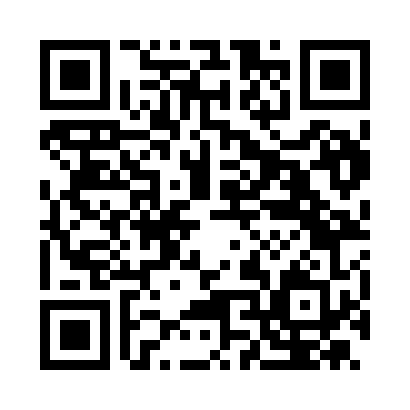 Prayer times for Albairate, ItalyWed 1 May 2024 - Fri 31 May 2024High Latitude Method: Angle Based RulePrayer Calculation Method: Muslim World LeagueAsar Calculation Method: HanafiPrayer times provided by https://www.salahtimes.comDateDayFajrSunriseDhuhrAsrMaghribIsha1Wed4:136:121:216:228:3110:232Thu4:116:111:216:238:3310:253Fri4:096:091:216:238:3410:264Sat4:066:081:216:248:3510:285Sun4:046:061:216:258:3610:306Mon4:026:051:216:268:3810:327Tue4:006:031:216:268:3910:348Wed3:576:021:216:278:4010:369Thu3:556:011:216:288:4110:3810Fri3:536:001:216:298:4210:4011Sat3:515:581:216:298:4410:4212Sun3:495:571:216:308:4510:4413Mon3:475:561:216:318:4610:4614Tue3:455:551:216:318:4710:4815Wed3:425:541:216:328:4810:5016Thu3:405:521:216:338:4910:5217Fri3:385:511:216:338:5110:5418Sat3:365:501:216:348:5210:5619Sun3:345:491:216:358:5310:5820Mon3:325:481:216:358:5411:0021Tue3:315:471:216:368:5511:0222Wed3:295:461:216:378:5611:0423Thu3:275:451:216:378:5711:0624Fri3:255:451:216:388:5811:0725Sat3:235:441:216:398:5911:0926Sun3:215:431:216:399:0011:1127Mon3:205:421:216:409:0111:1328Tue3:185:421:226:409:0211:1529Wed3:165:411:226:419:0311:1630Thu3:155:401:226:419:0411:1831Fri3:135:401:226:429:0511:20